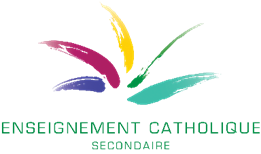 Document d’accompagnement des séquences de travail en langues modernesPour chaque séquence proposée, les professeurs trouveront DEUX fichiers :un document « Professeur » avec les explications nécessaires pour clarifier les démarches proposées ;un document « Élèves » qui est le même que le document destiné aux professeurs mais expurgé des considérations pédagogiques et didactiques. Il est également formulé à destination des élèves (consignes…)Nous vous invitons à adapter l’articulation de ces séquences en fonction de la connaissance que vous avez des besoins et des spécificités de vos élèves ;à ajouter des commentaires et explications des tâches et démarches demandées. Vos élèves sont habitués à votre façon d’expliquer et de donner des consignes. Il est important qu’ils retrouvent ces repères.à adapter les liens des exercices « Google forms » - voir note de bas de page dans le document destiné au professeur.Dans ces propositions de séquences, on trouve des ressources linguistiques et stratégiques à traiter dans la perspective de remédiation, consolidation ou dépassement par le biais de diverses activités proposées.Ces activités sont le plus souvent présentées via des supports numériques qui permettent une certaine interactivité entre le professeur et ses élèves.  En fin de ce document d’accompagnement, on trouvera des liens vers des explications et des tutoriels présentant l’utilisation de différents logiciels et applications fréquemment utilisés dans le cadre des cours de langues modernes.Pour donner un maximum de chances de réussite à l’enseignement à distance, il y a quelques règles à respecter. Elles sont reprises et développées dans le « Guide pour faciliter le passage à l'enseignement à distance ». Ce document d’accompagnement des séquences de travail en langues modernes se centre, quant à lui, essentiellement sur ce qui fait la spécificité des cours de langues et sur les outils numériques les plus souvent utilisés pour ces cours. Scénario de l’accompagnement à distanceIl est indispensable d’accompagner l’élève dans la mise au travail et ensuite dans la progression de celui-ci. Il faudra donc prendre des dispositions pratiques qui aident en cela. Pour une approche plus approfondie et plus transversale, référez-vous au Guide déjà cité. Il est d’une grande précision et d’une grande richesse.Mise au travailTout comme on le fait lorsque les cours se donnent en présentiel, il est indispensable d’expliquer aux élèves ce que l’on attend d’eux ainsi que l’objectif poursuivi par la séquence de cours.Pour garder le contact et la dimension humaine à la démarche d’apprentissage à distance, il est important qu’à ce stade, le professeur s’exprime le plus directement possible avec ses élèves. Pour cela deux pistes existent :de façon synchrone, par le biais d’une visioconférence à l’aide des outils de communication que vous connaissez et maitrisez le mieux (par exemple : Teams, Zoom…) ;de façon asynchrone mais quand même personnalisée :  par exemple,  via une (selfie) vidéo que vous communiquez à vos élèves et où vous apparaissez pour leur expliquer tout ce que vous leur diriez en classe pour mettre la séquence en perspective. L’outil Flipgrid est très intéressant pour faire cette démarche. En fin de document vous trouverez les indications pratiques le concernant (partie « Personnaliser la tâche »). Voice Thread remplit aussi très bien cette fonction.Dans les deux cas, n’hésitez pas à leur parler dans la langue cible mais n’oubliez pas qu’ils sont fort seuls devant ce travail et donc assurez-vous de leur compréhension et rassurez-les aussi en passant le cas échéant au français pour les informations essentielles.Progression du travailLes séquences de travail mises à votre disposition se centrent sur les démarches à faire faire aux élèves à distance ainsi que sur des exemples d’activités numériques, idéalement interactives, ce qui sont des données nouvelles. Il vous appartient évidemment de fractionner ces séquences en plusieurs étapes courtes, afin d’une part de ne pas décourager les élèves devant un travail trop long et d’autre part de ne pas leur donner un sentiment d’abandon, ce qui ne pourrait que les démotiver.  Il est bon aussi de prévoir un timing pour la réalisation des différentes étapes et de leur préciser clairement comment ils vont vous communiquer le fruit de leur travail. Les outils proposés plus loin permettent souvent au professeur de rester informé (de façon plus ou moins précise selon les outils) sur ce que font leurs élèves et sur la progression de leur travail. Un debriefing de votre part sera aussi le bienvenu car l’élève sentira ainsi que vous tenez compte de son travail.A chaque étape, prévoyez un moment d’interaction, virtuelle ou réelle, et donnez de toute façon une possibilité aux élèves de vous contacter.	Gestion des interactions professeur-élèvesDéfinissez vos moyens de communicationDe nombreux outils de communication synchrones et asynchrones sont mis à la disposition des élèves en contexte pédagogique.Définir les modalités de votre communication est une étape essentielle de la planification de votre séquence.Il convient de se poser plusieurs questions :Quelles plages horaires de disponibilité (fixes et variables) pourrais-je offrir à mes élèves pour répondre à leurs interrogations en dehors des heures de cours ?À quels moments suis-je indisponible ?À quel délai moyen de réponse devraient-ils s'attendrelorsqu'ils me relancent par courriel ?Lorsqu'ils publient un message dans un fil de discussion ?Lorsqu'ils m’appellent ?Quels canaux de communication doivent-ils privilégieren fonction du type de demande ?en fonction du niveau de priorité de la demande ?La réponse à ces questions vous permettra d'établir les bases de la communication à distance dans un contexte pédagogique ciblé et de fixer les attentes à satisfaire, de part et d'autre.Communiquer à distancePour assurer la qualité de vos communications à distance, dans un contexte où les propos donnent lieu à des interprétations variées, il est important que vous renforciez votre compétence à communiquer.En effet, pour contrer l'isolement, le désengagement et le sentiment de perte de contrôle que peuvent expérimenter les élèves à distance, le développement d'une approche empathique apparait comme une stratégie d'encadrement particulièrement intéressante, s'appuyant sur les principes suivants :Manifester de l'intérêt à vos élèvesMaintenir des échanges fréquentsProduire des rétroactions rapides et clairesUtiliser un vocabulaire neutre (Ex.: le travail est attendu le...plutôt que vous devez remettre le travail le...)Vos élèves doivent être rassurés, encadrés, orientés.Mise en place des outils numériques renseignés Dans les différentes séquences proposées, on a recours à quelques outils numériques qui permettent de rencontrer les spécificités des cours de langues. Que ce soit pour l’intégration et le drill des ressources linguistiques ou pour le développement des ressources stratégiques (stratégies de communication), les supports les plus classiquement utilisés sont notamment Quizlet, Kahoot, LearningApps, EDpuzzle, Google Forms, Padlet, Flipgrid, Voice Thread… Ces outils permettent une communication plus « vraie », plus humaine que le simple papier ou un message écrit.Voici des liens qui vous mèneront vers des tutoriels de présentation de ces outils : Créer une chaine YouTube pédagogique : https://creatoracademy.youtube.com/page/lesson/edu-channel-start?hl=frEnrichir une vidéo avec EDpuzzle : https://outilstice.com/2014/08/edpuzzle-creer-des-lecons-avec-des-videos/#/Communiquer oralement avec Flipgrid : https://www.youtube.com/watch?v=aLzX13jw7bwRépertoire de la vidéo :Description de l’outil : 0 :35 -1:04S’inscrire : 1 :40-2 :00Attribuer une tâche : 2 :00-2 :53Personnaliser la tâche (consignes, présentation, durée) : 2 :53-3 :45 ; 7 :01-12 :55Ce que voit le professeur après les retours des élèves : 3 :45-5 :00Ce qui voit l’élève lorsqu’il s’inscrit : 5 :01-5 :45Tâches préexistantes (bibliothèque) : 5 :46-7 :00Donner du feedback aux élèves : 12 :56-13 :15Finaliser la tâche et la partager : 13 :16-13 :53Comment l’élève doit procéder : 13 :59-FIN.Pour donner de la voix à vos présentations interactives : Voicethreadhttps://youtu.be/daNjvpVId-8Répondre à un questionnaire (de formats divers) avec Google Forms : https://zapier.com/learn/google-sheets/how-to-use-google-forms/#/Mettre des fichiers à disposition des élèves sur Padlet : https://www.youtube.com/watch?v=iQiUirAITkIMémoriser le vocabulaire, les formes conjuguées des verbes, des expressions… en s’amusant  avec Quizlet : https://tinyurl.com/y8pygl3mKahoot : https://www.profweb.ca/publications/recits/plaisir-et-competition-amicale-en-classe-avec-kahoot#/Driller des ressources linguistiques avec LearningApps: https://latelierduformateur.fr/tutoriel-learningapps/#/Soutenir l’interactivité par le biais de ces outils numériques Dans la plupart des cas, le professeur peut recueillir de l’information sur le travail effectué par ses élèves.Quelques exemples :Google forms : les élèves réalisent les tâches proposées et puis cliquent sur le bouton envoyer. Automatiquement, le professeur reçoit la réponse dans la boite « réponses » qui se trouve au-dessus du questionnaire. Attention, lors du paramétrage du questionnaire, n’oubliez pas de sélectionner le fait de demander que les élèves indiquent leur adresse mail. Cela vous permettra de pouvoir identifier l’auteur de la réponse et de pouvoir par la suite communiquer avec lui.Pour cela, allez dans « paramètres »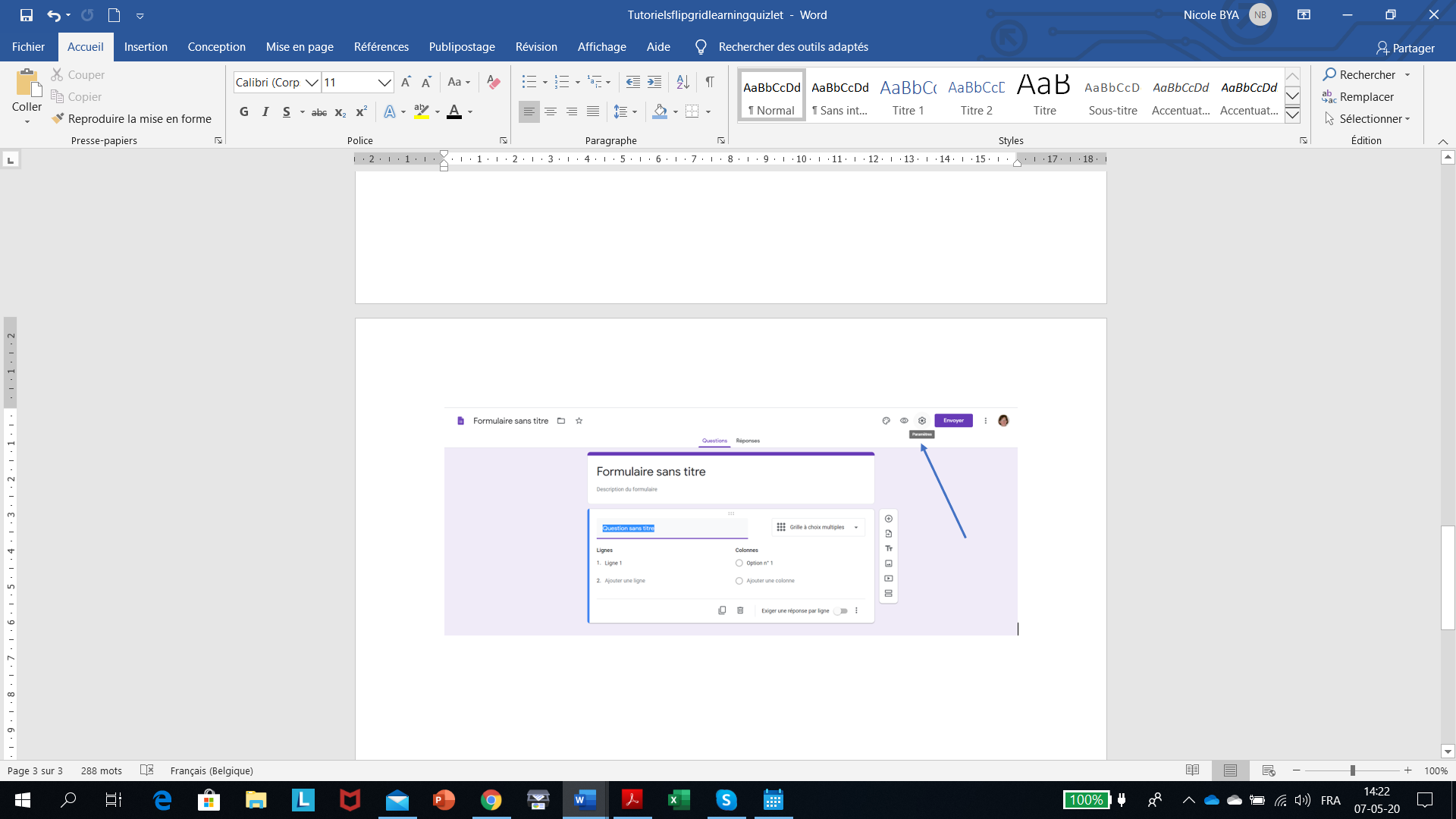 Puis cochez la case « collectez les adresses e-mail » et n’oubliez pas d’enregistrer avant de quitter cet écran pop-up. 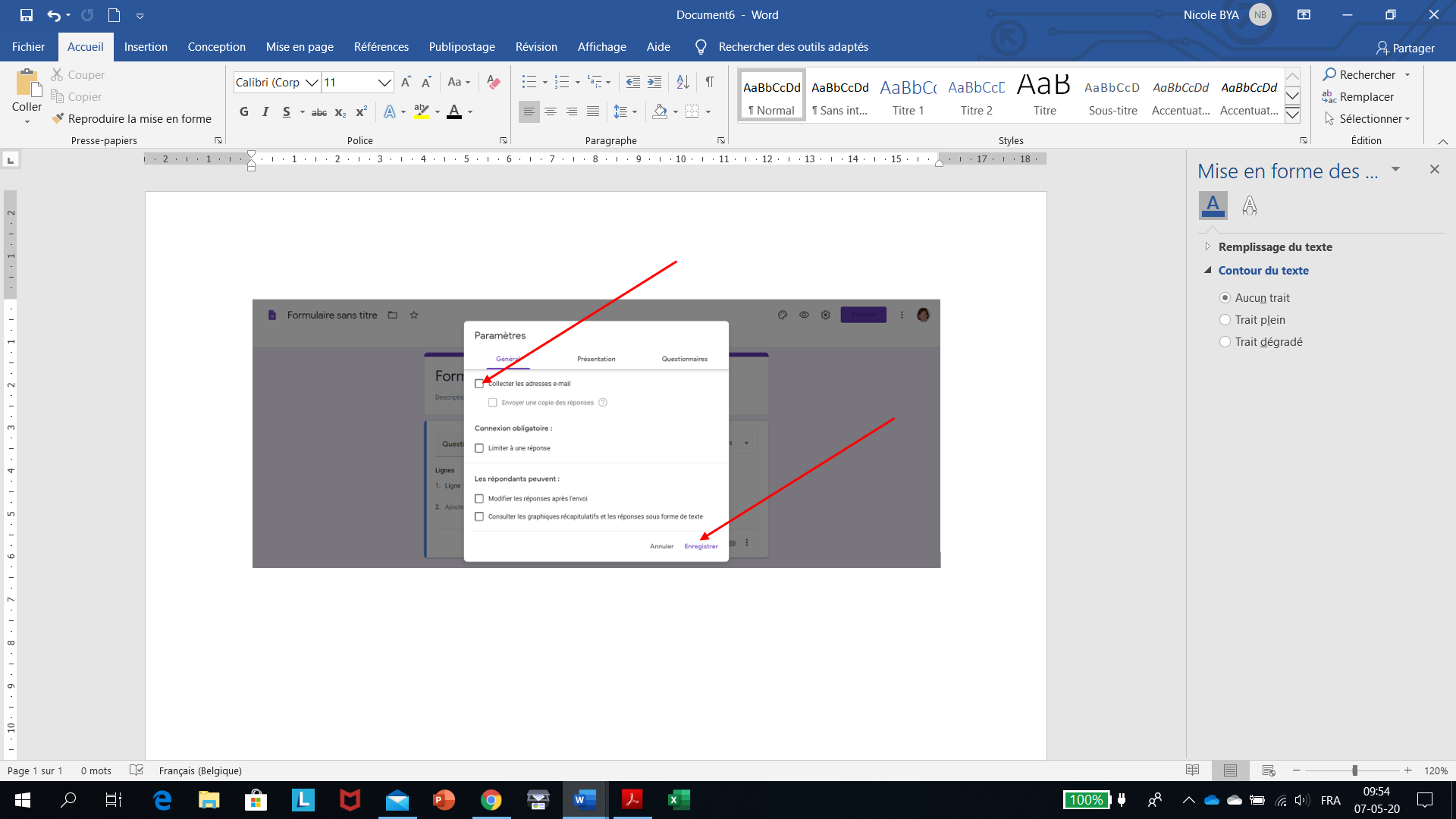 PadletLes élèves peuvent déposer leurs productions sur le mur correspondant à leur travail.LearningApps : https://latelierduformateur.fr/tutoriel-learningapps/#/Voici un itinéraire à suivre pour exploiter au mieux cet outil de façon interactive (il permet même une individualisation lorsque cela est nécessaire).Pour le professeur : 1ère étape : créer un compte (seconde vidéo sur la page) :https://atelier-canope-19.canoprof.fr/eleve/Formation%20initiale%20et%20continue/Dynamiser_ses_cours_avec_des_outils_en%20_ligne/activities/LearningApps.xhtmlEnsuite :Permettre aux élèves d'accéder à vos exercices sur LearningAppsIl est possible de gérer ses classes sans adresse e-mail pour les élèves.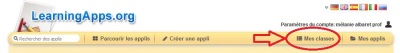 Vous pouvez créer une ou plusieurs classes sur LearningApps, classe à l'intérieur de laquelle vous pouvez organiser les applis en créant des dossiers.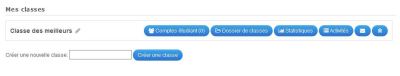 Vous pouvez également créer des comptes "étudiants" en indiquant leur prénom et leur nom, automatiquement le site vous proposera un nom d'utilisateur et un mot de passe que vous pouvez personnaliser avant d'enregistrer.Le compte de chaque élève sur LearningApps peut être supprimé, déplacé dans une autre classe.On peut lui envoyer un message interne (logo enveloppe) :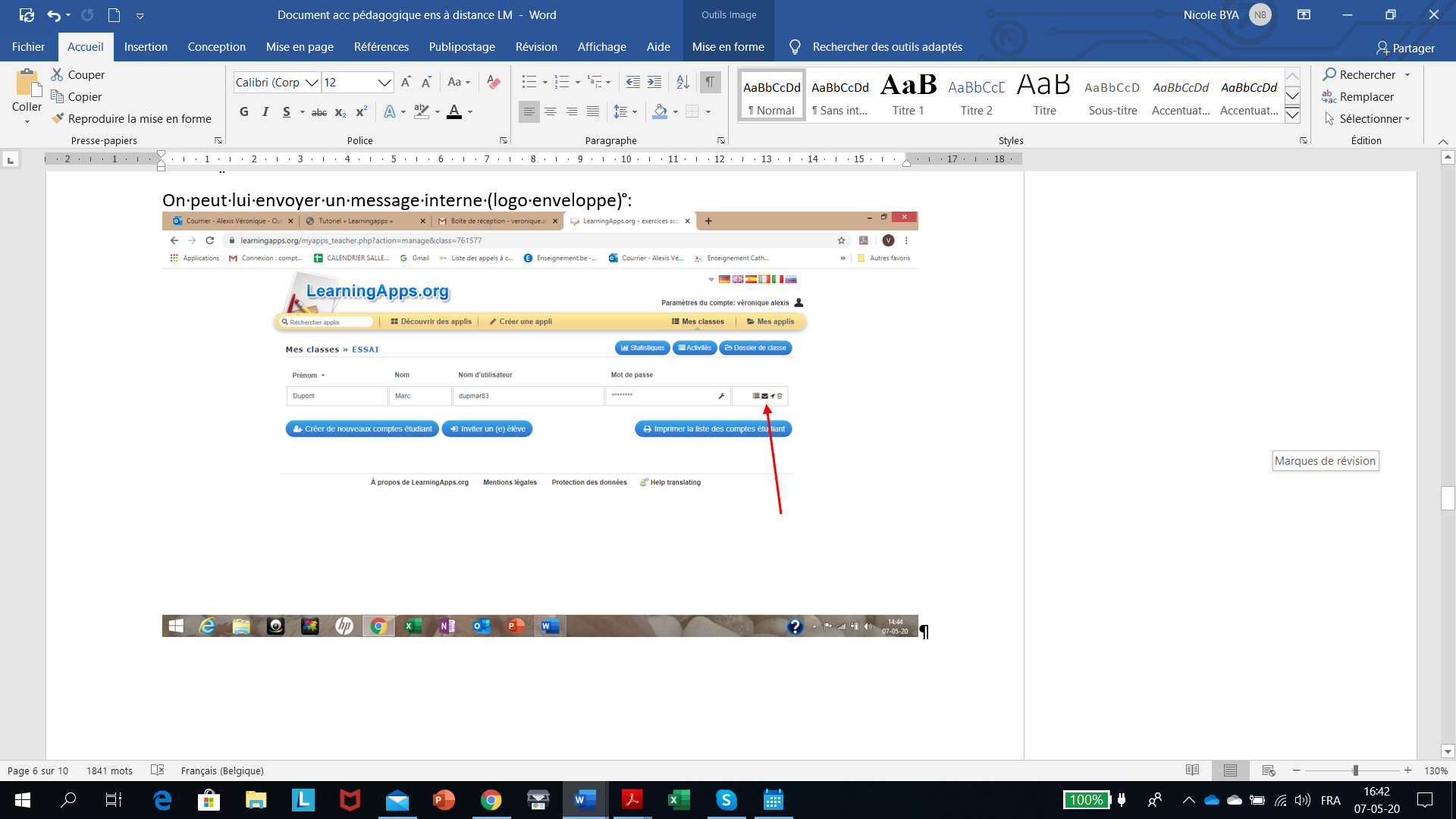 Pour envoyer un message à l’élève ou voir ses activités (quand il a commencé et terminé tel exercice).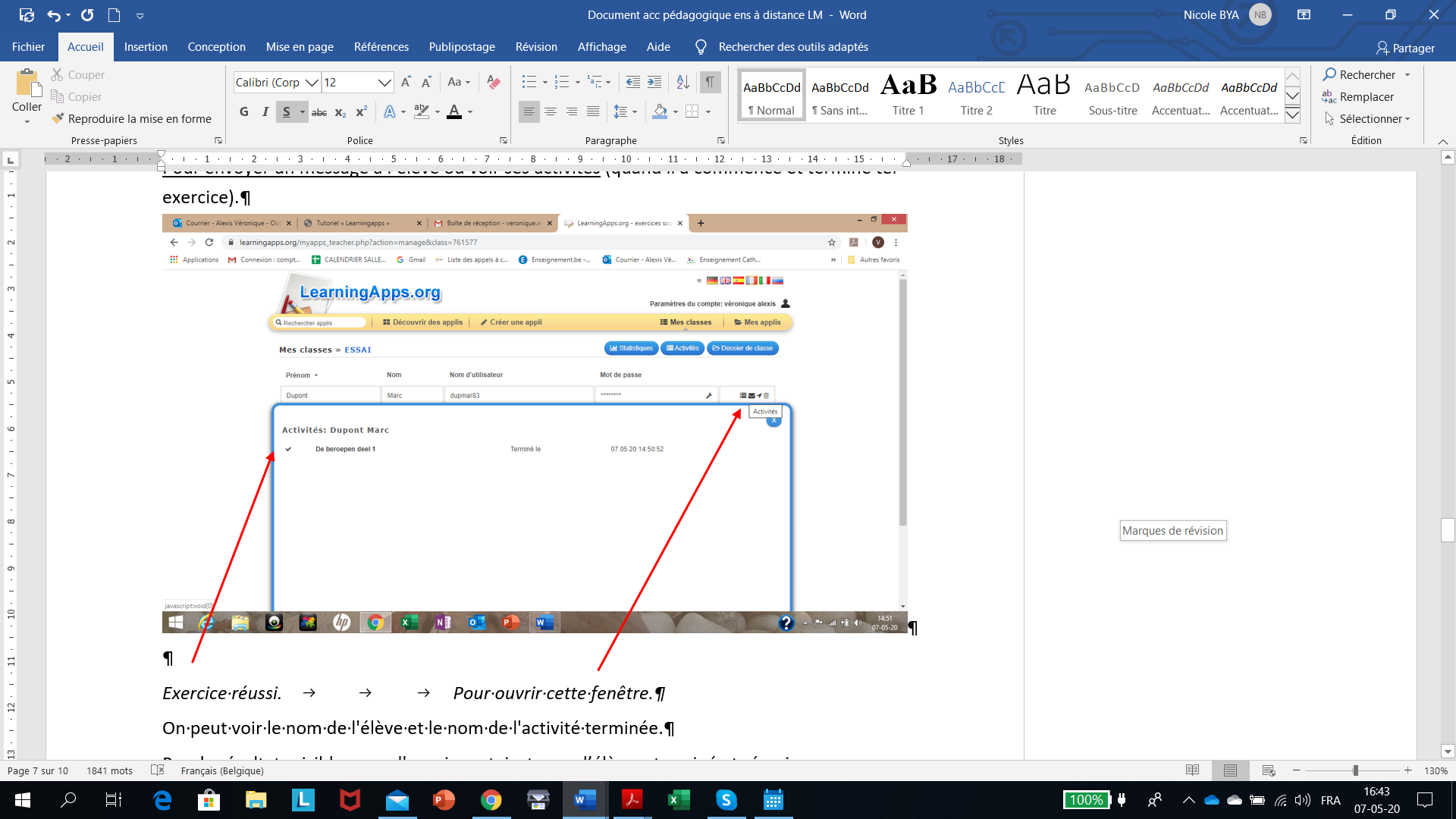 Exercice réussi.			Pour ouvrir cette fenêtre.On peut voir le nom de l'élève et le nom de l'activité terminée.Pas de résultats visibles pour l'enseignant, juste que l’élève a terminé et réussi complètement l’exercice (par une coche verte).Pour vous déconnecter de LearningApps, cliquez en-haut à droite sur l'icône en forme de tête de bonhomme et enfin cliquez sur "Fermer la session".Comment introduire les applications dans le dossier de la classe ?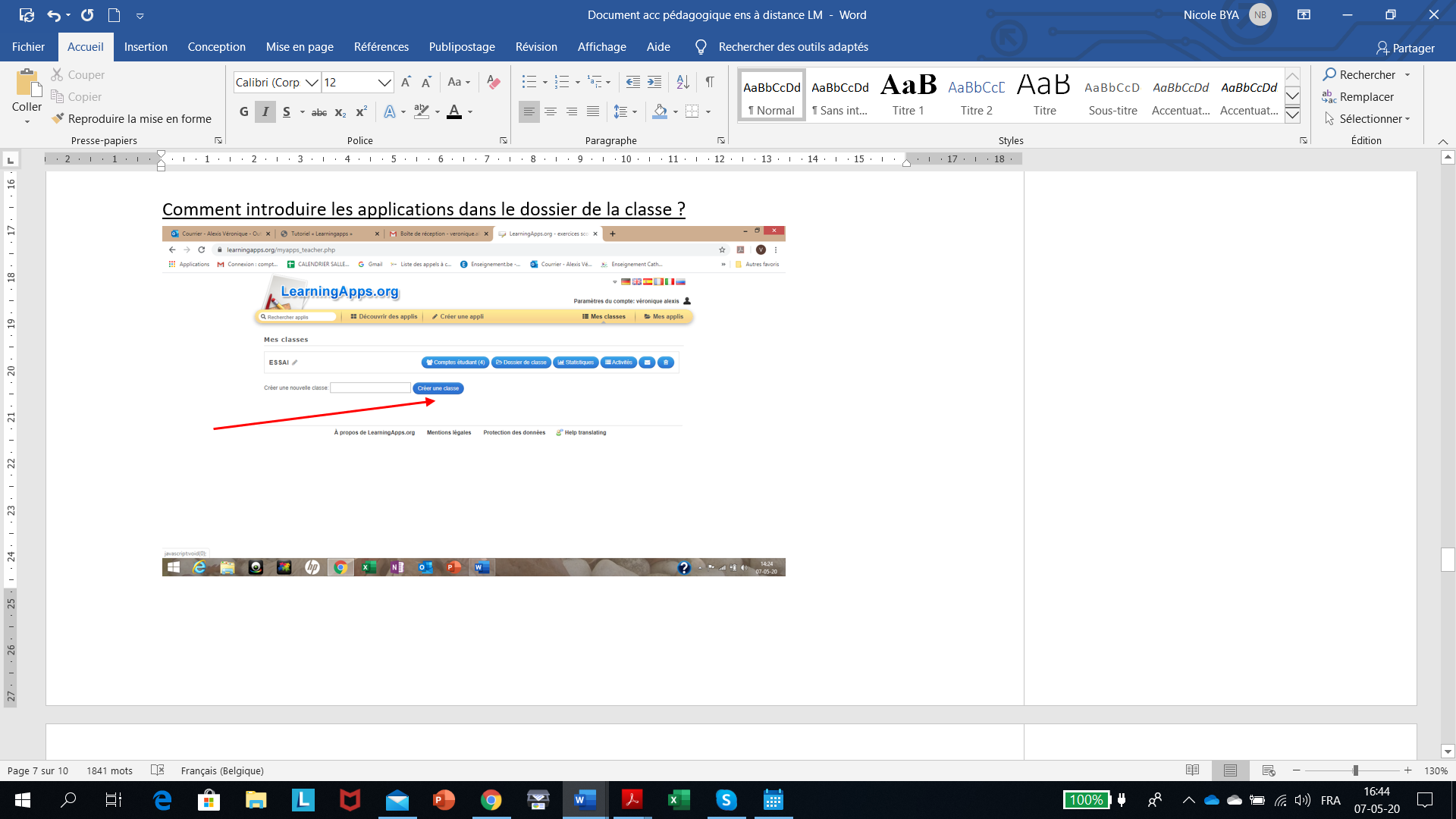 Entrez les nom et prénom de l’élève ; un nom d’utilisateur et un mot de passe sont alors générés automatiquement et vous devez les communiquer à l’élève.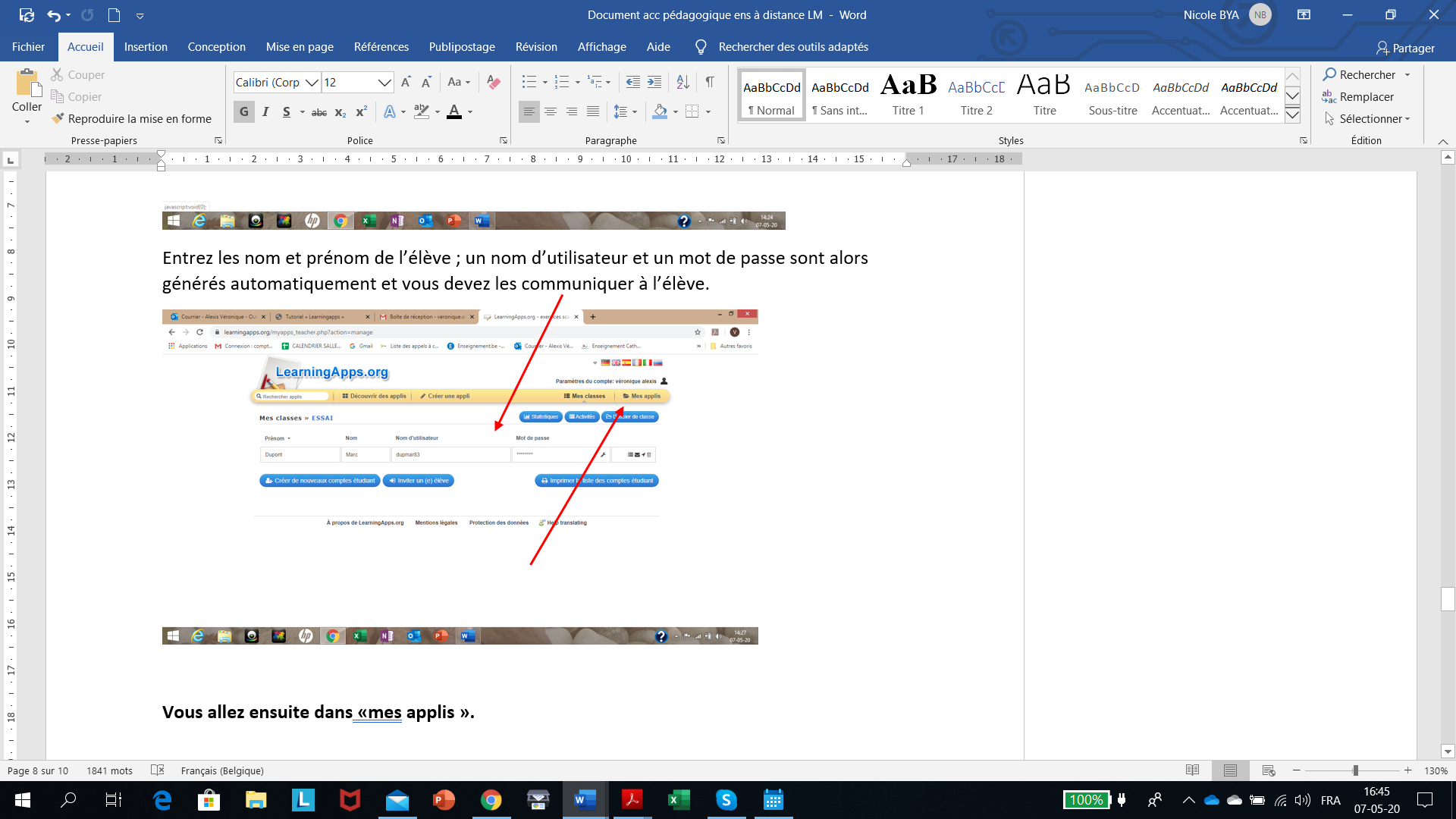 Vous allez ensuite dans «mes applis ».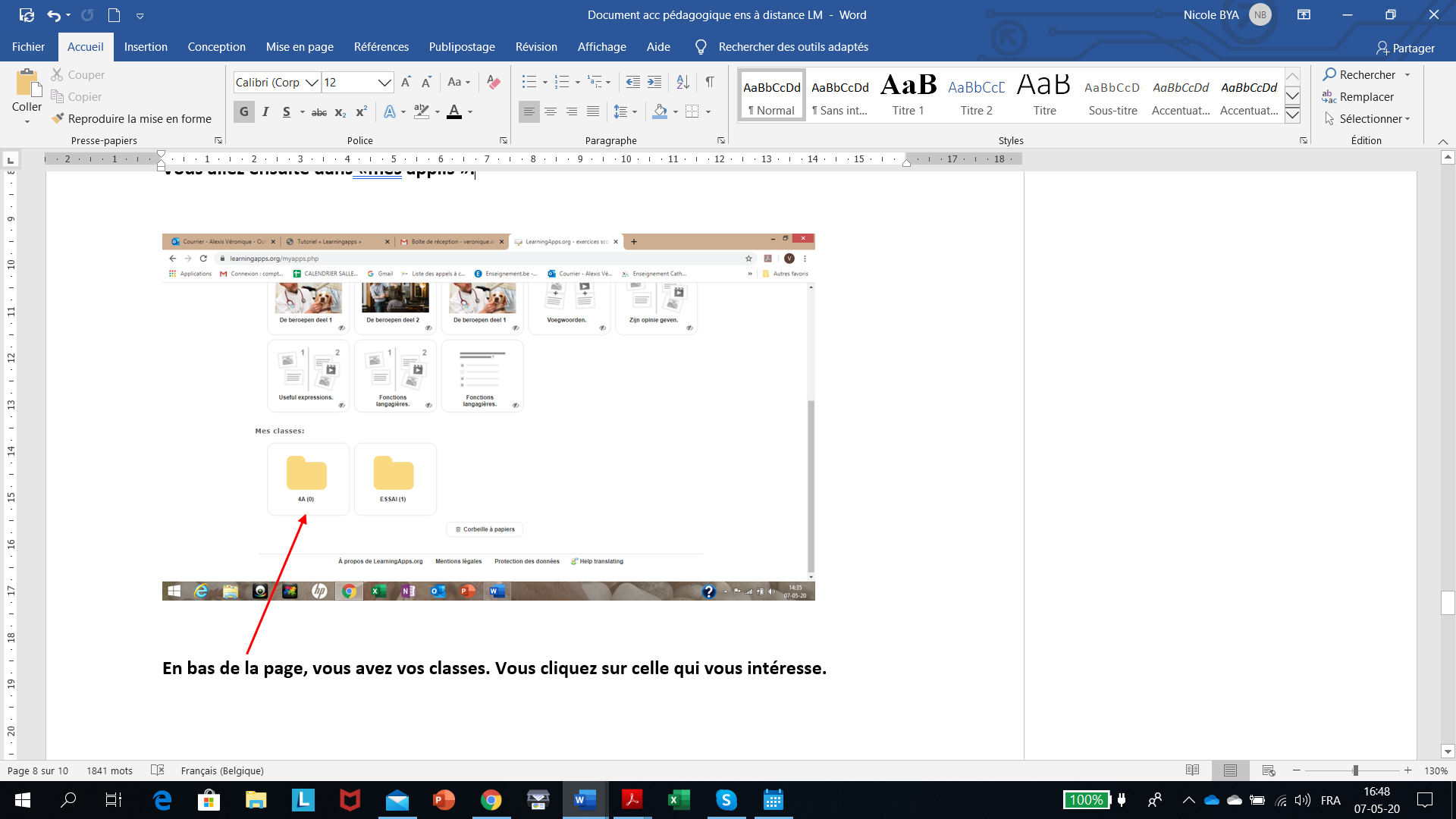 En bas de la page, vous avez vos classes. Vous cliquez sur celle qui vous intéresse.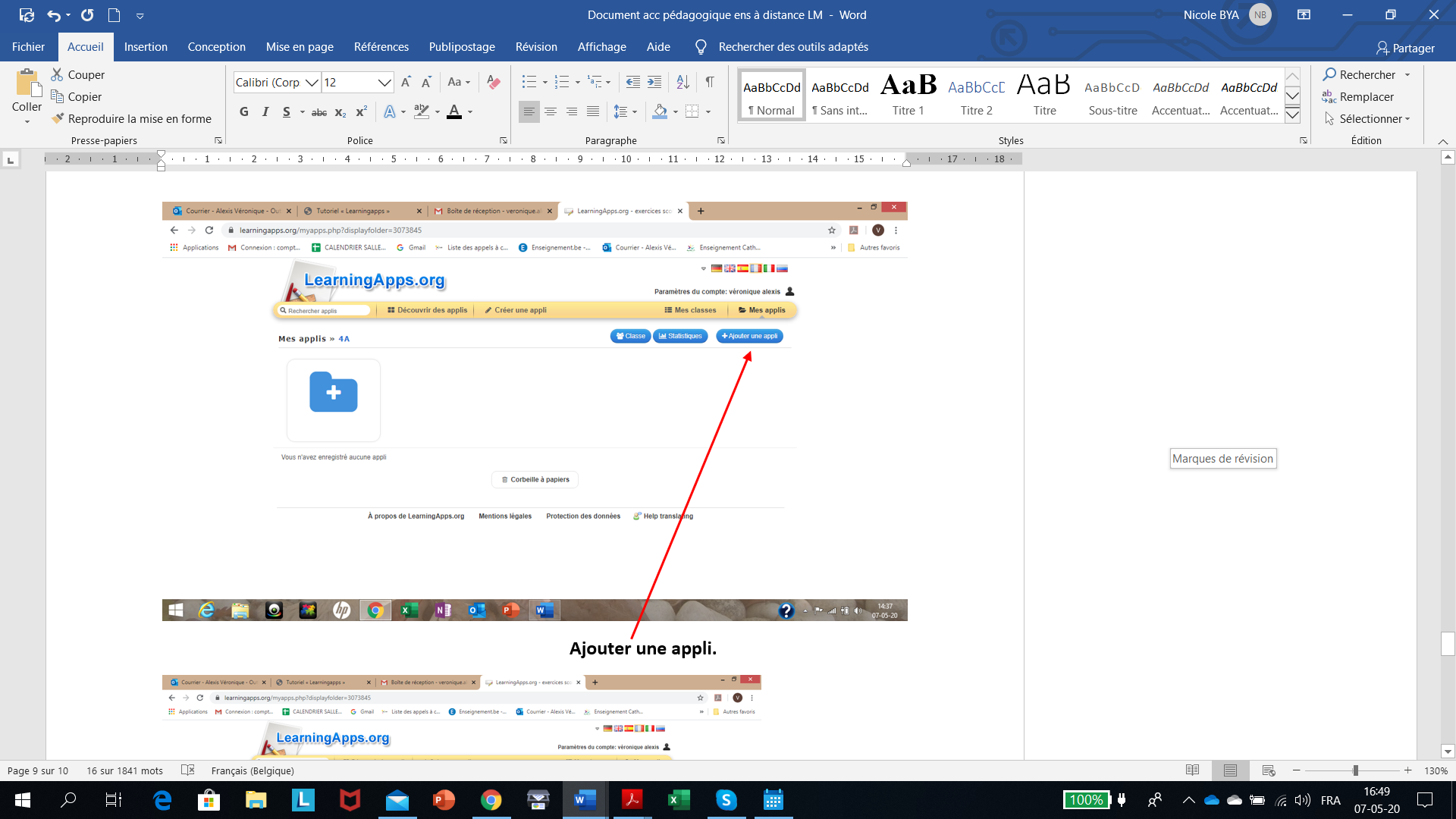 Vous cliquez soit sur « mes applis » et ensuite sur la classe dans laquelle vous souhaitez la placer ou bien vous cliquez sur « dernière utilisation » et celle-ci se place alors dans le dossier classe choisi (ici 4A).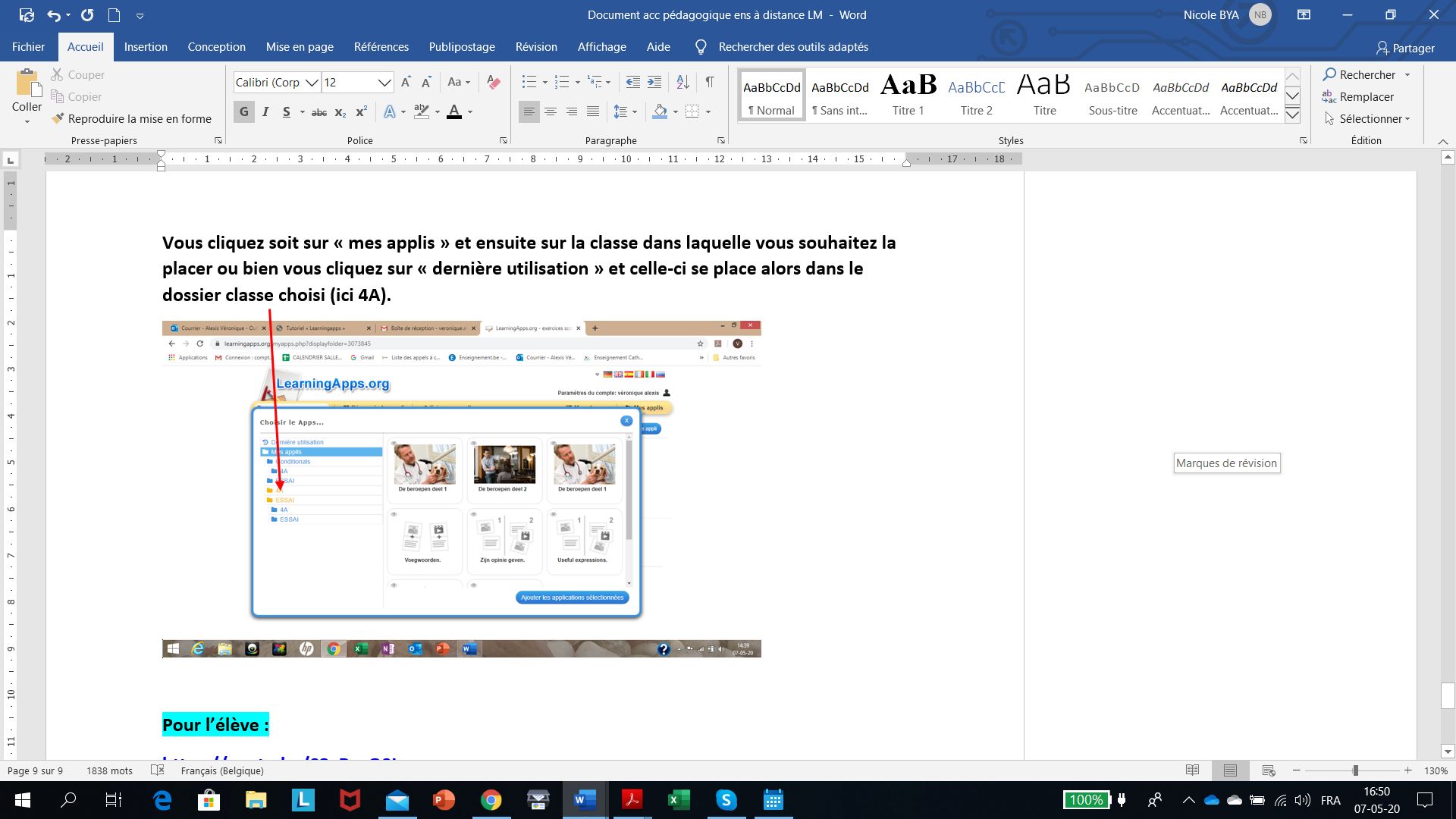 Pour l’élève : https://youtu.be/03vPocO0Izo